Dit document bevat informatie over de opzet van een minicompetitie die valt onder de Raamovereenkomst GT – Mobiele Communicatie2 alsmede informatie over de mobiele communicatiediensten die de Deelnemer(s) aan een minicompetitie bij de start van de Nadere Overeenkomst verwacht(en) af te nemen. DeelnemersEen nadere overeenkomst kan worden gesloten namens één of meerdere Deelnemers. Hieronder is weergegeven op welke Deelnemer deze inventarisatie betrekking heeft en of het al dan niet een zelfstandig opgezette minicompetitie betreft.Aansluitingen:Hieronder zijn de soorten en het aantal aansluitingen (SIM-kaarten) van de Deelnemer weergegeven.  Vaststellen Initiële grootte van de maandelijkse mobiele datapool (nationaal verkeer). Voor nationaal mobiel dataverkeer wordt gebruik gemaakt van datapooling, ook wel het ‘zwembadmodel’ genoemd. Hier wordt onder verstaan dat alle aansluitingen van een Deelnemer gebruik maken van één en dezelfde maandelijkse hoeveelheid beschikbare mobiele datacapaciteit. Deze datacapaciteit wordt uitgedrukt in GB.  Vaststellen buitenlandverkeer:Per zone dient te worden opgegeven (maandelijks verkeer): Benodigde koppelingen: 1*) Keuze uit:2,10,100 Mb/s of 1 GB/s2*) Aantal ISDN30 of SIP30 (30 gesprekskanalen) verbindingen opgeven3*) De Opdrachtnemer dient een dual routed koppeling te kunnen leveren. Hieronder wordt verstaan dat een locatie van de Deelnemer redundant wordt ontsloten via geografisch gescheiden routes met een minimale afstand van 50 meter tussen de tracés en invoer aan verschillende zijden van het pand.4*) De Opdrachtnemer dient een dual homed koppeling te kunnen leveren. Hieronder wordt verstaan dat een locatie van de Deelnemer gekoppeld is aan 2 POP’s van de Opdrachtnemer. De locatie van de Deelnemer is ontsloten via geografisch gescheiden routes met een minimale afstand van 50 meter tussen de tracés en invoer aan verschillende zijden van het pand.Voorbeeld hoe in te vullen:Outdoor beschikbaarheidstoets:Het is mogelijk een beschikbaarheidstoets uit te voeren om de dekking van de twee leveranciers te toetsen. Spelregels voor de beschikbaarheidstoets zijn:De CBO selecteert minimaal 20 willekeurige locaties.De deelnemer voert zelf de beschikbaarheidstoets uit op basis van de voorgeschreven richtlijnen van de CBO.  De CBO levert de apparatuur voor de beschikbaarheidstoets.De beschikbaarheidstoets vindt plaats in de eerste week nadat de offerte van de leveranciers zijn ingediend. De beschikbaarheidstoets heeft uitsluitend als doel om de betrouwbaarheid van de dekkingskaarten te bepalen. De uitkomst van de beschikbaarheidstoets geeft geen indicatie van de kwaliteit van de lokale dekking in het Verzorgingsgebied van de Deelnemer. Als bij een meting op een locatie geconstateerd wordt dat er geen dekking is, zou dit conform de dekkingsopgave van de Opdrachtnemer kunnen zijn en niet als zodanig leiden tot een slechtere beoordeling.Indoor dekkingsinstallatie:Indien er op een locatie indoor dekking is vereist dan dient “Bijlage Indoor Dekking” compleet ingevuld te worden en samen met dit document per mail toegestuurd te worden aan gt@kinggemeenten.nl zodat de aanvraag in behandeling genomen kan worden.Bijlage dekkingsgebiedDe kleinste eenheid van geografische gebieden die toegevoegd kunnen worden aan het dekkingsgebied is het geografisch oppervlak van een gemeente zelf. Daarnaast kan maximaal alle direct aangrenzende gemeente als geografische gebied opgegeven worden.Voorbeeld:De gemeente Den Haag zou de regio Haaglanden als Verzorgingsgebied kunnen opgeven in de offertevraag voor een Nadere Overeenkomst. In dit geval kan Midden-Delfland niet opgenomen worden omdat dit niet direct aangrenzend is, de andere gemeenten die op het kaartje beneden staan zijn wel direct aangrenzende gemeenten.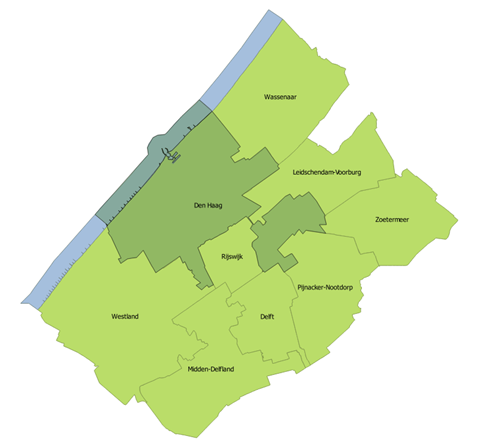 Naam DeelnemerSoort minicompetitie Zelfstandige minicompetitie  Gezamenlijke minicompetitieDekkingsgebiedOndertekenaar NOKContactpersoon voor deze minicompetitieNaam:Telefoonnummer:E-mail:Soort aansluitingAantal aansluitingenUitsluitend geschikt voor mobiel spraakverkeerGeschikt voor mobiel spraakverkeer en mobiel dataverkeerUitsluitend geschikt voor mobiel dataverkeer (geschatte aantal gedurende de looptijd van de NOK)Spraakaansluitingen die gebruik maken van preferente netwerktoegangInitiële grootte maandelijkse mobiele datapool (nationaal verkeer)Het aantal gesprekkenHet aantal minuten spraakverkeerHet aantal te sturen SMS berichtenHet aantal te sturen MMS berichtenDe hoeveelheid MB dataverkeerNL naar Buurlanden (België & Duitsland)NL naar Zone 1 (EU, excl. Buurlanden)NL naar Zone 2 (Europa, excl. EU landen)Zone 2 naar NederlandNL naar Zone 3 (VS & Canada)Zone 3 naar NLNL naar Zone 4 (Rest van de wereld)Zone 4 naar NLLocatieKoppelingCapaciteit APN koppeling 1*)Capaciteit Vast-Mobiel koppeling 2*)Dual routed koppeling 3*)Dual homedkoppeling4*)LocatieKoppelingVarianten bij APN koppeling 1*)Varianten bij Vast-Mobiel koppeling 2*)Dual routed koppeling 3*)Dual homedkoppeling4*)NAW gegevens locatie Invullen wat van toepassing is:APN of Vast-Mobiel Invullen wat van toepassing is:2,10,100 Mb/s of 1 GB/sInvullen wat van toepassing is: (aantal) ISDN30 of (aantal) SIP (30 gesprekskanalen)Ja of neeJa of neeDe deelnemer wenst een beschikbaarheidstoets uit te voeren.Aantal locaties (minimaal 20 stuks)